           THE SPORTI will never forget what sport teachme enjoy everything good, face a fear. Always keep humility, heal allpain, lose with dignity and win full ofhonor.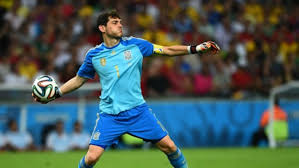 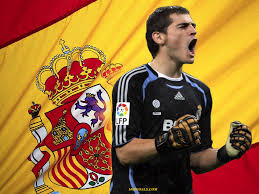 